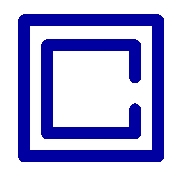 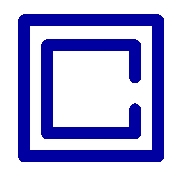 FAMILY RETREAT PACKING LISTAdjust the list to fit your family’s particular needs and habitsLodge Rooms	Camp Capers will provide sheets along with pillows/pillow cases,2 towels, 2 wash cloths and 1 bath matYou will need to bring your own blankets and extra towels as needed Cabin Lodging	Bring - Twin Size Sheets (flat & fitted)		  Blanket or sleeping bag		  Pillow/pillow cases		  TowelsPlenty of warm or cool weather clothingToiletries (soap, shampoo/conditioner, toothbrush, toothpaste, etc.)Comfortable shoes to walk/run inBathing Suit and TowelsLawn Chairs/Crazy Creek/BlanketsSunscreen / Bug SprayFlashlight – Personal FanReusable Water Bottle(s)Bible, journal, penFamilies are welcome to bring their own selection of snacks and drinks – non-refrigerated*Just a reminder while we love pets, they are not allowed at Camp Capers